      ноября  2021 г. № _____         На № _______ от _________                                        Организационный отдел                                                                                    Администрации Главы             Республики Марий ЭлПланосновных мероприятий Администрации Звениговского муниципального района
на декабрь  2021 года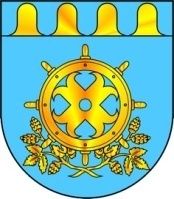 МАРИЙ ЭЛ РЕСПУБЛИКЫН ЗВЕНИГОВО МУНИЦИПАЛ РАЙОНЫН АДМИНИСТРАЦИЙЖЕ МАРИЙ ЭЛ РЕСПУБЛИКЫН ЗВЕНИГОВО МУНИЦИПАЛ РАЙОНЫН АДМИНИСТРАЦИЙЖЕ АДМИНИСТРАЦИЯ ЗВЕНИГОВСКОГО МУНИЦИПАЛЬНОГО РАЙОНАРЕСПУБЛИКИ МАРИЙ ЭЛЛенина ур., 39 п., Звенигово ола,Марий Эл Республика, 425060ул. Ленина, д. 39, г. Звенигово,Республика Марий Эл, 425060тел./факс: (8-245) 7-17-55, 7-33-70, e-mail: adzven@rambler.ru, zvenigov@chaos.gov.mari.run, ИНН/КПП/1203001273/120301001тел./факс: (8-245) 7-17-55, 7-33-70, e-mail: adzven@rambler.ru, zvenigov@chaos.gov.mari.run, ИНН/КПП/1203001273/120301001тел./факс: (8-245) 7-17-55, 7-33-70, e-mail: adzven@rambler.ru, zvenigov@chaos.gov.mari.run, ИНН/КПП/1203001273/120301001тел./факс: (8-245) 7-17-55, 7-33-70, e-mail: adzven@rambler.ru, zvenigov@chaos.gov.mari.run, ИНН/КПП/1203001273/120301001«Согласовано»Глава АдминистрацииЗвениговского муниципального района                     В.Е. Геронтьев№ п/п№ п/пНаименование мероприятийДата проведенияДата проведенияОтветственные  за  проведениеОтветственные  за  проведениеИгровая программа «Великолепная четверка и вратарь», посвященная Всероссийскому дню хоккея (МБУК «Красногорский ЦДиК»)01.12.202113.00 час.01.12.202113.00 час.Отдел культурыОтдел культурыМеждународная игра – конкурс «Астра»01.12.202101.12.2021Отдел образованияОтдел образования«Всемирный день борьбы со СПИДом» (Образовательные учреждения)01.12.202101.12.2021Отдел образованияОтдел образованияМуниципальный этап Всероссийской олимпиады школьников 01.12.2021-09.12.202101.12.2021-09.12.2021Отдел образованияОтдел образованияОткрытое первенство г. Звенигово по шахматам (г. Звенигово)01.12.2021-12.12.20101.12.2021-12.12.201Сектор ФиССектор ФиСПервенство Звениговского района по футзалу/мини-футболу среди команд ОУ (в рамках Всероссийского турнира «Мини-футбол в школу») (МАУ ДО «СОК «Жемчужина» г. Звенигово)01.12.2021,15.12.2021,22.12.202101.12.2021,15.12.2021,22.12.2021Сектор ФиССектор ФиСПрием нормативов ВФСК ГТО (МАУ ДО «СОК «Жемчужина» г. Звенигово)01.12.2021-26.12.202101.12.2021-26.12.2021Сектор ФиССектор ФиСМуниципальный конкурс кроссвордов по математике «Занимательная математика (МОУ «Кокшамарская СОШ»)02.12.202102.12.2021Отдел образованияОтдел образованияЗаседание комиссии по предупреждению и ликвидации чрезвычайных ситуаций и обеспечению пожарной безопасности администрации Звениговского муниципального района02.12.202102.12.2021Сектор ГОЧС и МПСектор ГОЧС и МПЗаседание Антинаркотической комиссии02.12.202115.00 час.02.12.202115.00 час.Консультант по делам молодежиКонсультант по делам молодежиМероприятия, посвященные Международному дню инвалидов:Библиотечный кинозал – показ и обсуждение фильма «История семьи Блум» (МБУК «Звениговская МБ»)Музейная акция «Музей для всех. День инклюзии» (МБУК «Звениговский районный краеведческий музей»)Тематическая программа «Мы всегда вместе» (МБУК «Кужмарский ЦДиК»)Акция добра «Ты не один» (МБУК «Звениговский РЦДиК»)Поздравительная акция «Вам дарим свою любовь» (МБУК «Суслонгерский ЦДиК»)Акция «Жить и побеждать» (МБУК «Кокшамарский ЦДиК»)02.12.202114.00 час.02.12.202114.00 час.02.12.202116.00 час.03.12.202113.00 час.04.12.202110.00 час.12.12.202115.00 час.02.12.202114.00 час.02.12.202114.00 час.02.12.202116.00 час.03.12.202113.00 час.04.12.202110.00 час.12.12.202115.00 час.Отдел культурыОтдел культурыМероприятия, посвященные Дню неизвестного солдата:Тематическая программа «Имя твое неизвестно, подвиг твой бессмертен» (МБУК «Шимшургинский ЦДиК»)Литературно-музыкальный вечер «Есть память, которой не будет конца» (МБУК «Суслонгерский ЦДиК»)Познавательная программа «Герои России моей» (МБУК «Кокшамарский ЦДиК»)03.12.202110.00 час.03.12.202113.00 час.09.12.202115.00 час.03.12.202110.00 час.03.12.202113.00 час.09.12.202115.00 час.Отдел культурыОтдел культуры«День Волонтера» (МУ ДО «Звениговский ЦДТ»)04.12.202104.12.2021Отдел образованияОтдел образованияОнлайн акция «Я Волонтер» (МУ ДО «Звениговский ЦДТ»)05.12.202105.12.2021Отдел образованияОтдел образованияДень волонтера, добровольца «Мы вместе» - инфочас (МБУК «Звениговская МБ»)05.12.202114.00 час.05.12.202114.00 час.Отдел культурыОтдел культурыМероприятия, посвященные Дню марийской письменности:VII публичный диктант «Марла чын возена» (МБУК «Звениговская МБ»)Музейно-образовательная программа "Язык моих предков» ( МБУК «Звениговский районный краеведческий музей»)Творческая встреча «Сказки на родном языке» с марийским писателем, Юнусовой Е.А. (МБУК «Звениговская МБ»)Тематическая программа «Язык предков» (МБУК «Красногорский ЦДиК»)06.12.202110.00 час.10.12.202114. 00 час.09.12.202114.00 час.10.12.202114.00 час.06.12.202110.00 час.10.12.202114. 00 час.09.12.202114.00 час.10.12.202114.00 час.Отдел культурыОтдел культурыСовещание главы Администрации района с заместителями главы Администрации и руководителями отделов Администрации района.06,13, 20, 27 декабря 202109.15 час. 06,13, 20, 27 декабря 202109.15 час. Отдел организационной работы и делопроизводстваОтдел организационной работы и делопроизводстваСовещание главы Администрации района с руководителями федеральных и республиканских органов исполнительной власти06,13, 20, 27 декабря 202109.15 час.06,13, 20, 27 декабря 202109.15 час.Отдел организационной работы и делопроизводстваОтдел организационной работы и делопроизводстваСовет глав Администраций городских и сельских поселений района по текущим вопросам06.12.202110.00 час. 06.12.202110.00 час. Отдел организационной работы и делопроизводстваОтдел организационной работы и делопроизводстваЗаседание Административной комиссии06,13, 20, 27 декабря 202106,13, 20, 27 декабря 2021Заместитель главы Администрации (по социальным вопросам)Заместитель главы Администрации (по социальным вопросам)Заседание межведомственного координационного совета по патриотическому воспитанию населения и допризывной подготовке молодежи в Звениговском муниципальном районе07.12.202115.00 час.07.12.202115.00 час.Консультант по делам молодежиКонсультант по делам молодежиАнализ начислений, поступлений и собираемости платежей населения за жилищно-коммунальные услуги по срокам оплаты08.12.202108.12.2021Отдел жилищно-коммунального хозяйстваОтдел жилищно-коммунального хозяйстваЗаседание комиссии по делам несовершеннолетних и защите их прав09,23 декабря 202109,23 декабря 2021Консультант комиссии по делам несовершеннолетнихКонсультант комиссии по делам несовершеннолетнихМониторинг о ходе и результатах осуществления мероприятий по энергосбережению и повышению энергетической эффективности в жилищном фонде10.12.202110.12.2021Отдел жилищно-коммунального хозяйстваОтдел жилищно-коммунального хозяйстваМуниципальная олимпиада школьников по предметам, обеспечивающим языковые права и этнокультурные потребности обучающихся  в 2021-2022 учебном году10.12.202110.12.2021Отдел образованияОтдел образованияЧемпионат Звениговского района по волейболу среди мужских команд (МАУ ДО «СОК «Жемчужина» г. Звенигово)11.12.202111.12.2021Сектор ФиССектор ФиСКубок РМЭ по хоккею (п. Мочалище)11.12.2021-30.12.202111.12.2021-30.12.2021Сектор ФиССектор ФиСАкция «Конституция РФ – гордость народа» (МБУ ДО «Звениговская ДШИ», МУ ДО «Звениговский ЦДТ»)12.12.202112.12.2021Отдел образованияОтдел образованияПервенство по шашкам «Чудо шашки» (МУ ДО «Звениговский ЦДТ»)13.12.2021-16.12.202113.12.2021-16.12.2021Отдел образованияОтдел образованияМеждународная игра – конкурс «Британский бульдог» (Образовательные учреждения)15.12.202115.12.2021Отдел образованияОтдел образованияРайонный конкурс уроков краеведения (Образовательные учреждения)15.12.202115.12.2021Отдел образованияОтдел образованияСоставление топливно-финансового баланса за октябрь 2021 года15.12.202115.12.2021Отдел экономикиОтдел экономикиСессия Собрания депутатов:Об утверждении бюджета Звениговского муниципального района на 2022 г. и плановый период 2023 и 2024 гг.О внесении изменений в Устав Звениговского муниципального района15.12.202115.12.2021Собрание депутатовСобрание депутатовОсуществление мониторинга социально-экономических и производственных показателей деятельности сельскохозяйственных предприятий 15.12.2021-22.12.202115.12.2021-22.12.2021Сектор развития сельскохозяйственного производстваСектор развития сельскохозяйственного производстваЗаседание межведомственной рабочей группы по построению, развитию и эксплуатации аппаратно-программного комплекса технических средств «Безопасный город» на территории Звениговского муниципального района16.12.202116.12.2021Сектор ГОЧС и МПСектор ГОЧС и МПЦеремония зажжения огней на главной городской ёлке, Парад Дедов Морозов района (площадь г. Звенигово, МБУК «Звениговский РЦДиК»)17.12.202117.00 час.17.12.202117.00 час.Отдел культурыОтдел культурыМониторинг состояния кредиторской задолженности организаций, осуществляющих управление МКД и ресурсоснабжающими организациями по оплате ТЭР17.12.202117.12.2021Отдел жилищно-коммунального хозяйстваОтдел жилищно-коммунального хозяйстваФинальные турниры чемпионата ШБЛ «КЭС-БАСКЕТ» (п. Суслонгер, п. Шелангер)17.12.2021,24.12.202117.12.2021,24.12.2021Сектор ФиССектор ФиСОтборочный этап районных соревнований юных хоккеистов клуба «Золотая шайба» (Образовательные учреждения)17.12.2021-30.12.202117.12.2021-30.12.2021Сектор ФиССектор ФиСМарий касс «День Николы Чудотворца» (МБУК «Звениговский РЦДиК»)18.12.2021 18.0018.12.2021 18.00Отдел культурыОтдел культурыМарий касс «Теле Миколо» (МБУК «Красноярский ЦДиК»)20.12.202115.00 час.20.12.202115.00 час.Отдел культурыОтдел культурыСоставление прогноза топливно-финансового баланса на  декабрь2021 года20.12.202120.12.2021Отдел экономикиОтдел экономикиОрганизация и проведение СУТ с работниками администрации на тему: «Действия сотрудников администрации при обнаружении подозрительного предмета (антитеррористическая защищенность)20.12.202120.12.2021Сектор ГОЧС и МПСектор ГОЧС и МПУчастие в радиотренировке в радиосети ГО РМЭ20.12.202120.12.2021Сектор ГОЧС и МПСектор ГОЧС и МПВыставка районного конкурса творческих работ «Мастерская Деда Мороза» (МБУК Звениговский районный краеведческий музей»)20.12.2021-15.01.202220.12.2021-15.01.2022Отдел культурыОтдел культурыПроведение аукционов 20.12.2021,27.12.202120.12.2021,27.12.2021Отдел по управлению муниципальным имуществом и земельными ресурсамиОтдел по управлению муниципальным имуществом и земельными ресурсамиСобрание добровольцев. Подведение итогов. (МУ ДО «Звениговский ЦДТ») 23.12.202123.12.2021Отдел образованияОтдел образованияКоллегия при главе Администрации Звениговского муниципального района:О мерах по обеспечению общественного порядка, пожарной безопасности и антитеррористической защищенности в период подготовки проведения Новогодних и Рождественских праздников на территории Звениговского района23.12.202123.12.2021Первый заместитель главы Администрации, главы администраций городских и сельских поселенийПервый заместитель главы Администрации, главы администраций городских и сельских поселенийЗакрытие VII городского фестиваля детского декоративно-прикладного творчества « Чудеса в решете» (МБУК «Звениговский дом народных умельцев»)24.12.202114.00 час.24.12.202114.00 час.Отдел культурыОтдел культурыМониторинг дебиторской и кредиторской задолженности предприятий жилищно-коммунального хозяйства24.12.202124.12.2021Отдел жилищно-коммунального хозяйстваОтдел жилищно-коммунального хозяйстваМероприятия, посвященныепразднованию Нового 2022 года:Большой Новогодний концерт «Он уже в пути..» (МБУК «Звениговский РЦДиК»)Новогодняя программа «Праздник к нам приходит» (МБУК «Красногорский ЦДиК»)Новогодний вечер «Однажды в студеную зимнюю пору» (МБУК «Кокшамарский ЦДиК»)Театрализованное представление «Новогодний каламбур» (МБУК «Красноярский ЦДиК»)28.12.202118.00 час.28.12.202118.00 час.29.12.202118.00 час.30.12.202118.00 час.28.12.202118.00 час.28.12.202118.00 час.29.12.202118.00 час.30.12.202118.00 час.Отдел культурыОтдел культурыКонкурс «Новогоднее дефиле» (МУ ДО «Звениговский ЦДТ»)29.12.202129.12.2021Отдел образованияОтдел образованияСессия Собрания депутатов:О прогнозном плане приватизации муниципального имущества Звениговского муниципального района Республики Марий Эл на 2022 г. и на плановый период 2023 и 2024 гг.О внесении изменений в ранее принятые нормативно-правовые акты29.12.202129.12.2021Собрание депутатовСобрание депутатовКонтроль и оказание консультативной помощи по вопросам программы «Формирование комфортной городской среды»в течение месяцав течение месяцаОтдел капитального строительства и архитектурыОтдел капитального строительства и архитектурыПодготовка проектов разрешений на строительство объектов (по мере поступления заявлений и сбора документации)в течение месяцав течение месяцаОтдел капитального строительства и архитектурыОтдел капитального строительства и архитектурыПодготовка проектов разрешений на ввод объекта в эксплуатацию (по мере поступления заявлений и сбора документации)в течение месяцав течение месяцаОтдел капитального строительства и архитектурыОтдел капитального строительства и архитектурыУчастие в комиссиях городских и сельских поселений по обследованию зданий и сооружений (по мере поступления заявлений)в течение месяцав течение месяцаОтдел капитального строительства и архитектурыОтдел капитального строительства и архитектурыПодготовка проектно-сметной документации по объектам капитального строительства на 2020-2024 гг.в течение месяцав течение месяцаОтдел капитального строительства и архитектурыОтдел капитального строительства и архитектурыКонтроль разработки проектов планировки и проектов межевания городских и сельских поселений Звениговского муниципального районав течение месяцав течение месяцаОтдел капитального строительства и архитектурыОтдел капитального строительства и архитектурыПроведение консультаций и прием документов по муниципальной целевой программе «Жилье для молодой семьи» на 2019-2023 годыв течение месяцав течение месяцаКонсультант по делам молодежиКонсультант по делам молодежиПрием документов для заключения договоров аренды и купли - продажи земельных участков и объектов недвижимого имущества, перераспределения земельных участков, для утверждения схем расположения земельных участков на кадастровом плане территориив течение месяцав течение месяцаОтдел по управлению муниципальным имуществом и земельными ресурсамиОтдел по управлению муниципальным имуществом и земельными ресурсамиРегистрация права собственности  Звениговского муниципального района РМЭ на земельные участки и объекты недвижимого имущества районав течение месяцав течение месяцаОтдел по управлению муниципальным имуществом и земельными ресурсамиОтдел по управлению муниципальным имуществом и земельными ресурсамиРазъяснительная работа с физическими и юридическими лицами по вопросам предоставления земельных участковв течение месяцав течение месяцаОтдел по управлению муниципальным имуществом и земельными ресурсамиОтдел по управлению муниципальным имуществом и земельными ресурсамиПрием заявлений о намерении участвовать в аукционах по продаже и на право заключения договоров аренды земельных участковв течение месяцав течение месяцаОтдел по управлению муниципальным имуществом и земельными ресурсамиОтдел по управлению муниципальным имуществом и земельными ресурсамиПостановка на кадастровый учет, внесение изменений и снятие с учета земельных участковв течение месяцав течение месяцаОтдел по управлению муниципальным имуществом и земельными ресурсамиОтдел по управлению муниципальным имуществом и земельными ресурсамиПодготовка документации и проведение аукционов по объектам недвижимого имущества и земельным участкамв течение месяцав течение месяцаОтдел по управлению муниципальным имуществом и земельными ресурсамиОтдел по управлению муниципальным имуществом и земельными ресурсамиМониторинг по передаче ТП, ЛЭП и сетей газоснабжения предприятиям коммунального комплексав течение месяцав течение месяцаОтдел жилищно-коммунального хозяйстваОтдел жилищно-коммунального хозяйстваПереселение граждан из аварийного жилищного фонда 2019-2025 годы в течение месяцав течение месяцаОтдел жилищно-коммунального хозяйстваОтдел жилищно-коммунального хозяйстваМониторинг работы с должниками по оплате  ЖКУв течение месяцав течение месяцаОтдел жилищно-коммунального хозяйстваОтдел жилищно-коммунального хозяйстваРазъяснительная работа с руководителями предприятий, индивидуальными предпринимателями, поселениями по созданию условий для привлечения инвестиций на территории Звениговского  районав течение месяцав течение месяцаОтдел экономикиОтдел экономикиПодготовка документации и размещение на сайте информации о закупке продукции (товаров, работ, услуг)в течение месяцав течение месяцаОтдел экономикиОтдел экономикиОсуществление мониторинга цен и запасов сельскохозяйственного сырья и продовольствияв течение месяцав течение месяцаСектор развития сельскохозяйственного производстваСектор развития сельскохозяйственного производстваРазработка производственно-финансового плана на 2022 годв течение месяцав течение месяцаСектор развития сельскохозяйственного производстваСектор развития сельскохозяйственного производстваРазработка структуры посевных площадей на 2022 годв течение месяцав течение месяцаСектор развития сельскохозяйственного производстваСектор развития сельскохозяйственного производстваСоставление плана работы сектора на 2022 годв течение месяцав течение месяцаСектор развития сельскохозяйственного производстваСектор развития сельскохозяйственного производстваИнформационный стенд «Свобода или независимость, полет или падение», посвященный Всемирному дню борьбы со СПИДом (МБУК «Звениговский районный краеведческий музей»)в течение месяцав течение месяцаОтдел культурыОтдел культурыВыставка и мастер-класс «Новогодние игрушки» по изготовлению сувениров (МБУК «Звениговский дом народных умельцев»)в течение месяцав течение месяцаОтдел культурыОтдел культурыРуководитель отдела организационной работы и делопроизводства Администрации Звениговского муниципального районаРуководитель отдела организационной работы и делопроизводства Администрации Звениговского муниципального районаРуководитель отдела организационной работы и делопроизводства Администрации Звениговского муниципального районаН.В. МолотоваН.В. Молотова